Staj Defteri Ek-5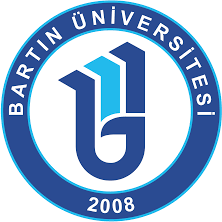 BİLGİ VE BELGE YÖNETİMİ BÖLÜMÜSTAJ	DEFTERİÖğrenci Adı ve Soyadı: Öğrenci No:Sınıfı:Yıl:	Öğrencinin Adı ve Soyadı: Doğum Yeri ve Tarihi: Öğrenci Numarası: Bölümü:Stajın Yapıldığı Sektör:İşyeri Adı: Adresi:Telefon Numarası: Staja Başlama Tarihi: Staj Bitiş Tarihi: Staj Süresi (gün):Staj Yapılan Kurum YetkilisininAdı ve Soyadı İmzası ve Kaşe*Staj süresince işyerine devam zorunludur.BARTIN ÜNİVERSİTESİ EDEBİYAT FAKÜLTESİBİLGİ VE BELGE YÖNETİMİ BÖLÜMÜ.. / .. / ….............................................................................(Buraya Staj için başvuracağınız Kurum/Şirket vb. adını yazınız)Bölümümüz	……….......................	numaralı	öğrenci………………………………. bölümümüz eğitim-öğretim programına uygun olarak 4 hafta (20 iş günü) süreyle yaz stajı yapmakla yükümlüdür.İlgili öğrencimiz ve staj konularında bilgi almak isterseniz aşağıdaki iletişim bilgilerini kullanabilirsiniz.İmza/Mühür          Bölüm Staj YetkilisiİmzaÖğrenci Adı ve SoyadıStaj Komisyonu Üyeleriİmza Komisyon Başkanıİmza Komisyon Üyesiİmza Komisyon ÜyesiBARTIN ÜNİVERSİTESİ EDEBİYAT FAKÜLTESİ BİLGİ VE BELGE YÖNETİMİ BÖLÜMÜ STAJ GENEL ESASLARIGENEL İLKELERMadde-1:   Bilgi ve Belge Yönetimi bölümü ders müfredatı kapsamında staj yapacak öğrecilerin, stajlarını gerçekleştirecekleri kurumda en az bir (1) “Bilgi ve Belge Yönetimi Mezunu” bulunmak zorundadır. Madde-2:  Kütüphane, arşiv, müze, dokümantasyon merkezi, özel, tüzel ve kamu kurumlarının kütüphane, arşiv, dokümantasyon birimlerinde yapılan stajlar kabul edilmektedir. STAJ DEFTERİNİN DÜZENLENMESİ HAKKINDA AÇIKLAMALARYükümlü olduğunuz staj çalışması dâhilinde her çalıştığınız kurum için ayrı defter hazırlamak ve teslim etmek zorundasınız.Staj defterinin doldurulması hakkında;Yazılar okunaklı ve profesyonel olmalıdır,Sayfa yeterli olmadığında yeterli sayıda sayfa formata uygun şekilde ilave edilmelidir,Staj defteri eksiksiz ve tam doldurulmalıdır.Staj defterinin içeriği;Staj defterinde önce matbuu alanlar doldurulur.Defterin doldurulmasından önce çalışılan kurumun ön tanıtımına yer vermek gerekir. Bu ön tanıtımda kurumun adı, çalışma alanı, kapasitesi, tarihçesi çalışan portföyü gibi bilgiler bulunmalıdır.Bilgi merkezinin temel unsurları, hizmetleri ve iş süreçleri hakkında genel bilgiler verildikten sonra günlük olarak çalışmalar aktarılmalıdır.Staj Defterinin içeriği staj boyunca yapılan uygulama ve etkinliklerin derslerde öğrenilen kuram ve yöntemlerle desteklenmesiyle oluşturulmalıdır.Staj yapılan kurumdan alınmış bulunan her örnek, belge, katalog ve fotoğraflar staj dosyası içinde teslim edilmelidir.Staj defterinin onaylanması;Stajda her bölümün adı, çalışma günleri, yapılan işler yazıldıktan sonra ilgili bölüm amirine imzalattırılır.Staj defterinin kabulü;İlgili bölümleri imzalatılmamış olan defterler staj komisyonu tarafından reddedilir.Staj komisyonu tarafından ilan edilen tarihten sonra getirilen defterler teslim alınmaz.Staj çalışması ve defteri uygun komisyonlar tarafından çalışmayı yapan öğrenci ile bir sözlü değerlendirilmeye tabii tutulur ve gerekli hallerde tümü veya bir bölümü reddedilerek bir sonraki yıl tekrarlatılabilir.Staj komitesi aynı şekilde uygun gördüğü hallerde defterin yetersiz olduğu durumlarda tekrar hazırlanmasını isteyebilir.BARTIN ÜNİVERSİTESİ EDEBİYAT FAKÜLTESİBİLGİ VE BELGE YÖNETİMİ BÖLÜMÜ STAJYER ÖĞRENCİ RAPORUHafta(Yaptığınız işlerin günlük olarak değerlendirilmesi)Pazartesi:....................................................................................................................................................................................................................................................................................................................................................................................................................................................................................................................................................................................................................................................................................Salı:....................................................................................................................................................................................................................................................................................................................................................................................................................................................................................................................................................................................................................................................................................Çarşamba:....................................................................................................................................................................................................................................................................................................................................................................................................................................................................................................................................................................................................................................................................................Perşembe:....................................................................................................................................................................................................................................................................................................................................................................................................................................................................................................................................................................................................................................................................................Cuma:....................................................................................................................................................................................................................................................................................................................................................................................................................................................................................................................................................................................................................................................................................Hafta (Yaptığınız işlerin günlük olarak değerlendirilmesi)Pazartesi:....................................................................................................................................................................................................................................................................................................................................................................................................................................................................................................................................................................................................................................................................................Salı:....................................................................................................................................................................................................................................................................................................................................................................................................................................................................................................................................................................................................................................................................................Çarşamba:....................................................................................................................................................................................................................................................................................................................................................................................................................................................................................................................................................................................................................................................................................Perşembe:....................................................................................................................................................................................................................................................................................................................................................................................................................................................................................................................................................................................................................................................................................Cuma:....................................................................................................................................................................................................................................................................................................................................................................................................................................................................................................................................................................................................................................................................................Hafta (Yaptığınız işlerin günlük olarak değerlendirilmesi)Pazartesi:....................................................................................................................................................................................................................................................................................................................................................................................................................................................................................................................................................................................................................................................................................Salı:....................................................................................................................................................................................................................................................................................................................................................................................................................................................................................................................................................................................................................................................................................Çarşamba:....................................................................................................................................................................................................................................................................................................................................................................................................................................................................................................................................................................................................................................................................................Perşembe:....................................................................................................................................................................................................................................................................................................................................................................................................................................................................................................................................................................................................................................................................................Cuma:....................................................................................................................................................................................................................................................................................................................................................................................................................................................................................................................................................................................................................................................................................Hafta (Yaptığınız işlerin günlük olarak değerlendirilmesi)Pazartesi:....................................................................................................................................................................................................................................................................................................................................................................................................................................................................................................................................................................................................................................................................................Salı:....................................................................................................................................................................................................................................................................................................................................................................................................................................................................................................................................................................................................................................................................................Çarşamba:....................................................................................................................................................................................................................................................................................................................................................................................................................................................................................................................................................................................................................................................................................Perşembe:....................................................................................................................................................................................................................................................................................................................................................................................................................................................................................................................................................................................................................................................................................Cuma:....................................................................................................................................................................................................................................................................................................................................................................................................................................................................................................................................................................................................................................................................................STAJ DEĞERLENDİRMEStaj boyunca size yardımcı olan dersleri sıralayınız:……………………………………………………………………………………………………………………………………………………………………………………………………………………………………………………………………Stajın yararlı yönleri:………………………………………………………………………………………………………………………………………………………………………………………………………………………………………………………………………………………………………………………………………………………………………………………………………………………………………………………………………………………………………………………………………………………………………………………………………………………………………………………………………………………………………………………………………………Önerileriniz/Yorumlarınız:………………………………………………………………………………………………………………………………………………………………………………………………………………………………………………………………………………………………………………………………………………………………………………………………………………………………………………………………………………………………………………………………………………………………………………………………………………………………………………………………Komisyonun değerlendirmesi:………………………………………………………………………………………………………………………………………………………………………………………………………………………………………………………………………………………………………………………………………………………………………………………………………………………………………………………………………………………………………………………………………………………………………………………………………………………………………………………………………………………………………………………………………………BARTIN ÜNİVERSİTESİ EDEBİYAT FAKÜLTESİBİLGİ VE BELGE YÖNETİMİ  BÖLÜMÜ STAJ DEĞERLENDİRMEStaj Değerlendirme SonucuKabul RedStaj Komisyonu ÜyeleriİmzaKomisyon Başkanıİmza Komisyon Üyesi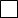 İmza Komisyon Üyesi